REPUBLIC OF NAMIBIA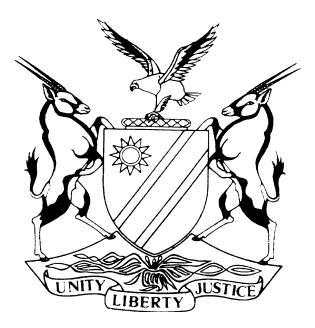 HIGH COURT OF NAMIBIA MAIN DIVISION, WINDHOEKREVIEW JUDGMENT	Case no:    CR  62/2017In the matter between:THE STATEAndKAYAWALA DANIEL	              ACCUSED(HIGH COURT MAIN DIVISION REVIEW REF NO.  1634/2017)Neutral citation:	S  v  Kayawala (CR 62/2017) [2017] NAHCMD 313 (02 November 2017)Coram:	USIKU, J and UNENGU, AJDelivered:	02 November 2017Flynote:	Criminal Procedure – Special Review – Request by Divisional Magistrate – Accused declared unfit to possess an arm for a period of one year while s 10(8) of the Arms and Ammunition’s Act 7 of 1996 providing for a period not less than two years – A period of one year substituted for a period of two years.Summary:	The accused who was convicted of attempted murder was declared unfit to possess an arm for a period of one year, while the period provided for in s 10(8) of Arms and Ammunition’s Act, 7 of 1996 is a period of not less than two years.  The court, on the request of the divisional magistrate corrected the mistake by substituting the one year period for a period of two years.ORDERIn terms of the provisions of s 10(8) of Act 7 of 1996, the accused is declared unfit to possess an arm for a period of two years.The order is back-dated to 14 September 2016.REVIEW JUDGMENTUNENGU, AJ (USIKU, J concurring):[1]	The accused was convicted of the crime of attempted murder involving a fire-arm.  He was sentenced to pay a fine of N$10 000.00 or two years imprisonment and declared unfit to possess an arm in terms of s 10(8) of the Arms and Ammunition’s Act 7 of 1996, for a period of one year.[2]	It is the order declaring the accused unfit to possess an arm for a period of one year which prompted the learned divisional magistrate for the Otjiwarongo division to send the matter on special review with a request to correct the order of the presiding magistrate with regard to the period of one year the accused was declared unfit to possess an arm.[3]	The divisional magistrate is correct.  The provisions of s 10(8) of the Arms and Ammunition’s Act 7 of 1996 are peremptory and provide that when a person is declared unfit to possess an arm such period shall not be less than two years.[4]	That being the case, the order made by the magistrate that the accused is declared unfit to possess an arm for a period of one year is set aside and substituted for the following order:In terms of the provisions of s 10(8) of Act 7 of 1996, the accused is declared unfit to possess an arm for a period of two years.The order is back-dated to 14 September 2016.----------------------------------P E  UNENGUActing Judge----------------------------------D  USIKUJudge